Министерство науки и высшего образования Российской ФедерацииФедеральное государственное автономное образовательное учреждениевысшего образованияНациональный исследовательский ядерный университет «МИФИ»Саровский физико-технический институт – филиал НИЯУ МИФИФизико-технический факультет – ФТФ.Кафедра философии и историиXХVII студенческая конференция по гуманитарным и социальным наукамХI студенческая конференция по истории России«Ядерный университет и духовное наследие Сарова:знаменательные даты года»21 мая 2019 г.Анатолий Васильевич Луначарский (1875–1933 гг.)Доклад:студентов группы АВТ18ДД.Плеханова (руководитель), А.ВолгинаПреподаватель:кандидат исторических наук, доцентО.В. СавченкоСаров-2019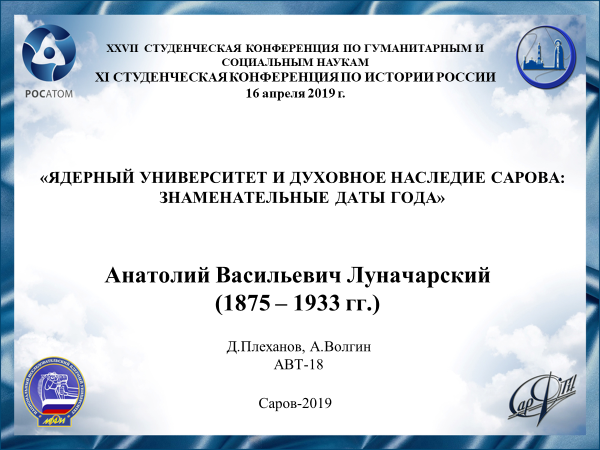 Слайд 1Добрый день!Мы представляем доклад о жизни Анатолия Васильевича Луначарского, его идеях и реформах образования в РСФСР в начале XX века.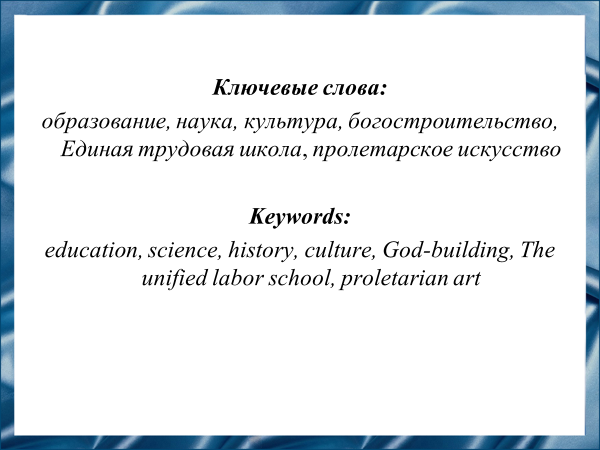 Слайд 2Анатолий Васильевич Луначарский известен как один из деятелей культуры во время зарождения советского государства. Он внес огромный вклад в развитие культуры в СССР, в частности, системы образования.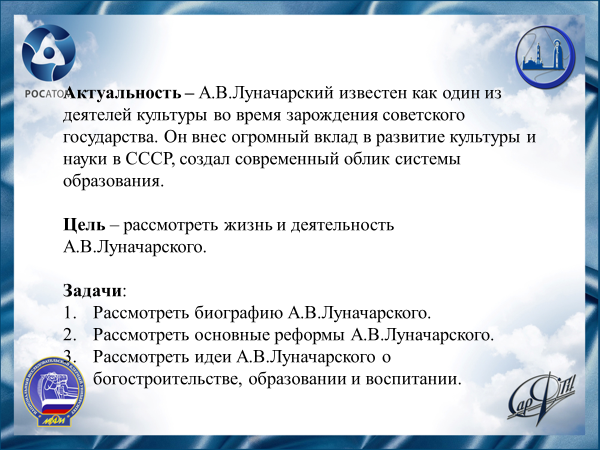 Слайд 3Цель данной работы – рассмотреть жизнь Анатолия Васильевича Луначарского и его деятельность.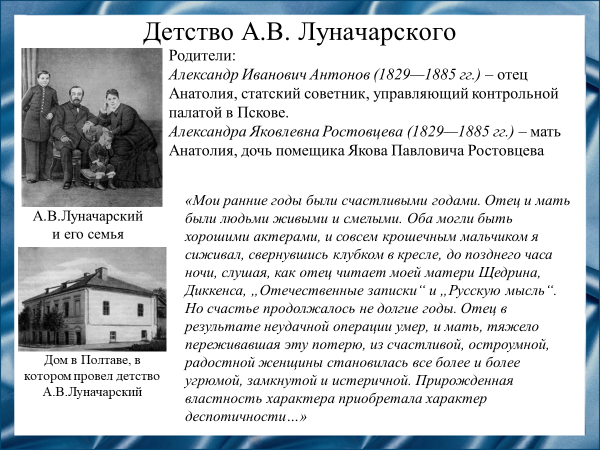 Слайд 4Анатолий Васильевич Луначарский родился в 1875 году, в Полтавской губернии, на Украине, вне официального брака. Его отцом был управляющий контрольной палатой в Пскове Александр Иванович Антонов, но фамилию и отчество он носил от законного мужа матери − Василия Федоровича Луначарского. Статский советник развивал в сыне пытливый ум внимание к общественной жизни. Он приучил Анатолия к самостоятельному поиску знаний, и это помогло юноше в то время, когда в гимназии он изучал ненавистную ему схоластику – религию Луначарский ненавидел с самого раннего детства.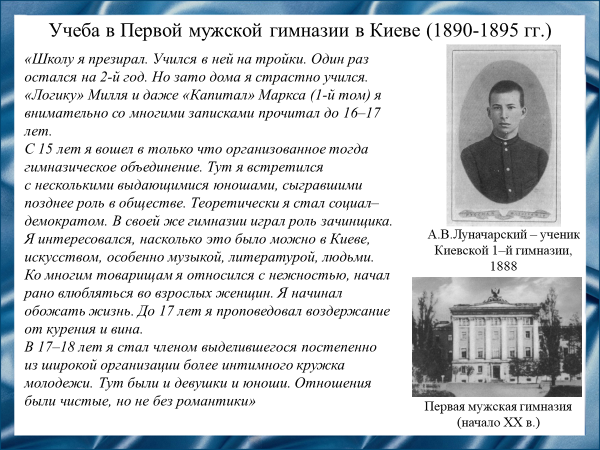 Слайд 5С 1890 г. Анатолий Васильевич Луначарский учился в 1-й киевской гимназии, учился небрежно и плохо, даже в одном из классов был оставлен на второй год, но занимался самообразованием, изучил французский и немецкий языки, а также увлекался историей искусств.В 1892 году Луначарский стал членом нелегальной ученической социал-демократической группы, а в 1895 году принял участие в социал-демократическом движении и организовал подпольную группу учащихся киевских гимназий. Эта группа объединила около 200 человек, которые проводили маевки, изучали сочинения народников и демократов-шестидесятников.Активное увлечение политикой сочеталось у Луначарского с художественно-эстетическими интересами и постоянным вниманием к искусству. В выпускной аттестат гимназии Луначарскому была поставлена четверка по поведению за активную политическую деятельность, что закрыло ему доступ в столичные университеты. Поэтому он уехал в Швейцарию и поступил в Цюрихский университет.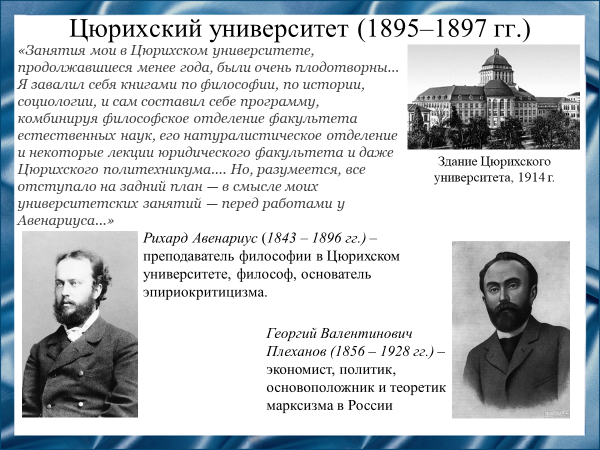 Слайд 6Занятия в Цюрихском университете продолжались менее года и были очень плодотворны; благотворно действовала жизнь за границей, богатство цюрихской библиотеки, широкие ресурсы Цюрихского университета и интеллектуально высокая среда русского студенчества в Цюрихе.Важными для Луначарского были курсы Рихарда Авенариуса, который заложил в уме молодого студента идеи эмпириокритицизма, которые в дальнейшем вылились в труде Луначарского «Религия и социализм», где он изучал сходство идей марксизма и религии. Эта работа стала основой богостроительства Анатолия Васильевича Луначарского.Тогда же, путешествуя по Швейцарии и встречаясь со сторонниками марксизма, Луначарский сблизился с большевиками. В частности, с группой Георгия Валентиновича Плеханова "Освобождение труда", а несколько позже – с Владимиром Ильичом Ульяновым – будущим создателем социалистического государства в России.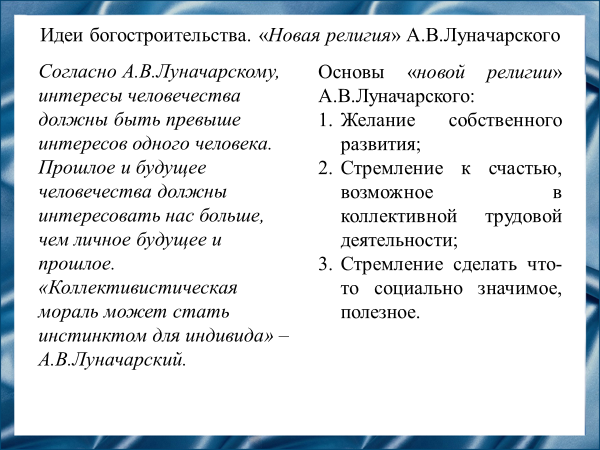 Слайд 7После поражения революции 1905 г. Луначарский отправился на остров Капри, где познакомился с Александром Александровичем Богдановым и каприйской школой эмпириокритицистов, а также с группой Богданова «Вперед».Александр Александрович Богданов и Анатолий Васильевич Луначарский относились к марксистскому учению максимально творчески и видели в нем гуманистическое учение, обращенное не столько к разуму человека, сколько к его эмоциям и чувствам. Центральная тема рассуждений Луначарского — это природа и человек. Он негодует против беспощадности природной стихии, которую не остановит сила человеческого гения и красота сотворенных им вещей. Поэтому социализм — это способ и процесс подчинения природы, результатом которого станет подлинное величие человека.Луначарский обосновывает идею, согласно которой марксизм продолжает религиозные искания человека к совершенной жизни. Богочеловек Луначарского — это человек с возможностями, с "творческим потенциалом". Главное — открыть их в себе, уверовав в себя.Спустя годы Луначарский отказался от идей и мыслей богостроительства, но их влияние можно заметить в последующих работах Анатолия Васильевича, которые имеют воспитательный характер, но основы «воспитания нового человека» очень похожи на основы «новой религии».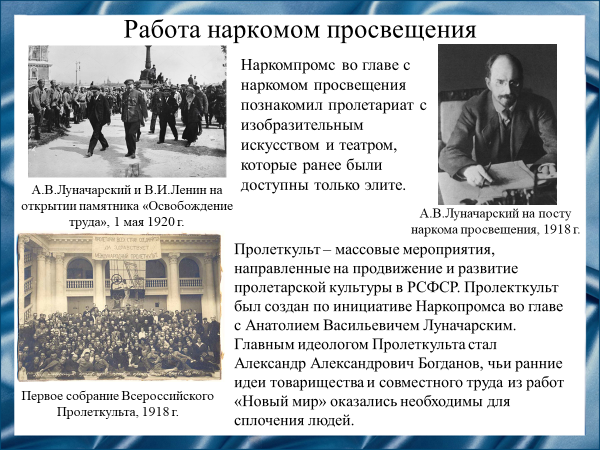 Слайд 8Когда свершилась Великая Октябрьская революция и был взят штурмом Зимний дворец, Анатолий Васильевич Луначарский принял пост наркома по просвещению. Он стал выдающимся организатором новой культуры, работая по 16 и более часов как нарком и как творец — писал пьесы, статьи, стихи.Пафос революции для Луначарского был в созидании, и он призывал всех беречь культурное достояние страны. По инициативе Луначарского в Наркомпросе была создана специальная коллегия во главе с самим наркомом — Пролекткульт, благодаря которой были спасены от разрушения многие памятники искусства и старины, библиотеки и музеи.Кроме того, именно в Пролеткульте родились знаменитые слова «Пролетарии всех стран, соединяйтесь!»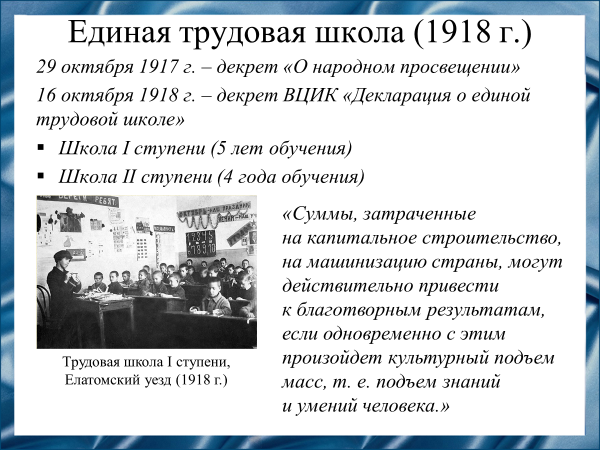 Слайд 10Одно из главных достижений Луначарского в области образования — это создание Единой трудовой школы, в которой каждый мог бесплатно учиться, вне зависимости от социального и имущественного положения и национальности. Богословие и древние языки были упразднены. В основу обучения лег принцип познания через деятельность, чтобы научить учащихся самостоятельно, активно приобретать знания и применять их на практике.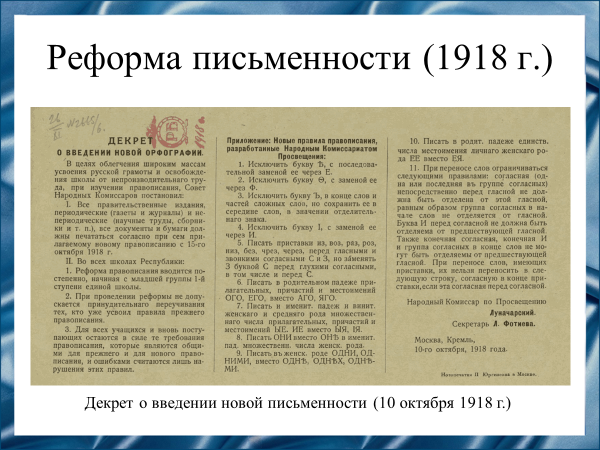 Слайд 11Еще одним достижением можно считать систему новой письменности и переход к современному алфавиту. Это было сделано для того, чтобы учебные материалы в школах стали более доступны и понятны для всех учеников без исключения. Тех же, кто привык писать по старой системе, было запрещено переучивать и критиковать.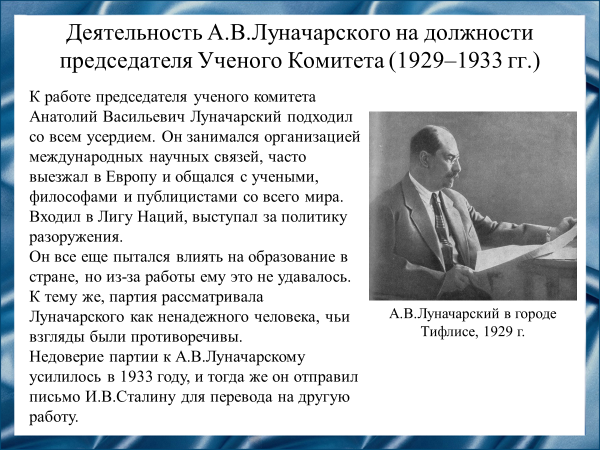 Слайд 12Луначарский был против превращения рабочего класса в «человека, умеющего завинтить гайку». Он считал, что новое общество нуждается не только в «хороших производственниках, но прежде всего в людях, способных произвести коренное "переустройство жизни". К этой цели и должно быть направлено воспитание молодежи, ради которой, говорил Луначарский, «мы боремся, ради которой мы существуем, без которой нам не стоило бы жить и бороться».Находясь на должности Председателя Ученого Комитета ЦИК СССР, Анатолий Васильевич Луначарский сыграл большую роль в расширении компетенций Комитета как общесоюзного органа управления наукой. Под его руководством развернулась многосторонняя деятельность, важное место в которой занимали вопросы международных научных связей.В 1931 г. он не был переизбран в ЦИК СССР по рекомендации Владимира Михайловича Молотова, обвинившего его в связях со Львом Давидовичем Троцким. Комиссия, созданная для проверки этих сведений, не подтвердила их, но выборы уже состоялись. Это серьезно ударило по чувствам председателя Ученого Комитета.Живое стремление к работе сочеталось у Анатолия Васильевича с периодами разочарования. Он тяжело переживал критику и недоверие к себе партии. На работе Луначарского, разделявшего одновременно прагматический и идеологический подходы к науке и культуре, как и прежде, сказывалась противоречивость его собственных взглядов.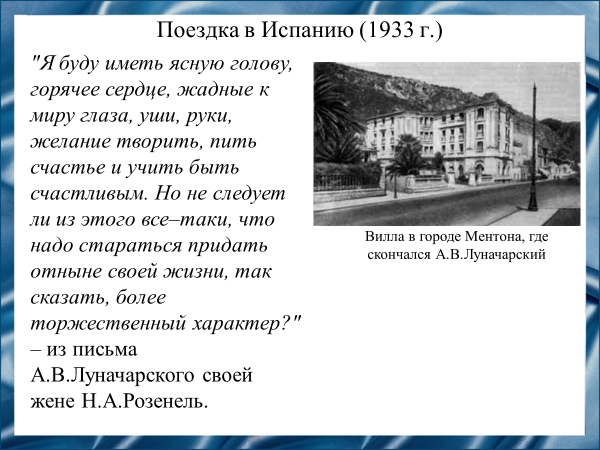 Слайд 13В 1933 году Луначарский был назначен полпредом в Испанию, и отправился туда вместе с женой Натальей Александровной Луначарской-Розенель. По пути туда он занемог, и в декабре 1933 года умер в вилле на курорте города Ментона.В последние годы жизни Анатолий Васильевич ощущал себя больным и старым, но одновременно с этим был оптимистично настроен. Вспоминая о последних днях жизни Луначарского, его жена Наталья Александровна рассказала, что однажды он сказал своему врачу: "Я хочу еще пожить, хотя бы для того, чтобы написать книгу о Ленине. Это мой долг. Эта книга будет самым значительным из всего, что я сделал в жизни". К сожалению, этим планам не суждено было сбыться.Он прожил долгую и насыщенную жизнь, а личные качества Луначарского, такие как стремление к знаниям и умение находить подход к людям, его необычайная эрудиция, сделали его одним из самых выдающихся людей своего времени. Он многое сделал для советского народа, хотя большинство его амбициозных идей так и не были реализованы.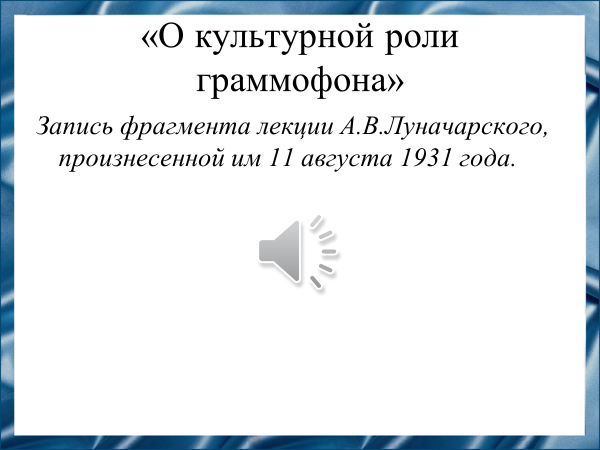 Слайд 14Мы думаем, что лучшим завершением этого доклада будет речь самого Анатолия Васильевича Луначарского, отражающая его мысли и мечты о будущем человечества.Слайд 15Наш доклад основывается на данных источниках и литературе.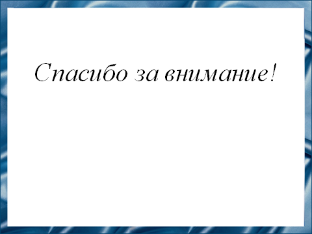 Слайд 16Спасибо за внимание!